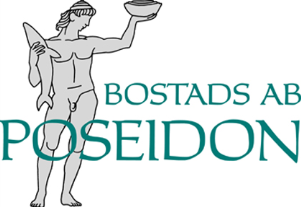 Dagordning
För årsmöte med gårdsförening ____________________________ 

den ______/______20______1.   Mötets öppnandeFråga om kallelse till mötet behörigen skett
Val av mötesledning:Ordförande för mötetSekreterare för mötetProtokolljusterare och även rösträknare för mötet
Styrelsens berättelse
Val av styrelse:Ordförande för 1 årBeställare för 1 årSekreterare för 1 årÖvriga ledamöter för 1 år (max tre stycken)Information om ”Personuppgiftspolicy för Gårdsförening” och ”Säkerhet och         Tygghetsföreskrifter” (finns på Poseidons hemsida, ”Blanketter för Gårdsföreningar”) 7.   Information om kommande verksamhet och ekonomi   8.  Avslutning